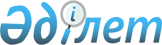 О районном бюджете Костанайского района на 2013-2015 годы
					
			Утративший силу
			
			
		
					Решение маслихата Костанайского района Костанайской области от 20 декабря 2012 года № 70. Зарегистрировано Департаментом юстиции Костанайской области 29 декабря 2012 года № 3968. Утратило силу в связи с истечением срока действия (письмо маслихата Костанайского района Костанайской области от 20 января 2014 года № 22)      Примечание РЦПИ.

      В тексте документа сохранена пунктуация и орфография оригинала.

      Сноска. Утратило силу в связи с истечением срока действия (письмо маслихата Костанайского района Костанайской области от 20.01.2014 № 22).      В соответствии с подпунктом 1) пункта 1 статьи 6 Закона Республики Казахстан от 23 января 2001 года "О местном государственном управлении и самоуправлении в Республике Казахстан" Костанайский районный маслихат РЕШИЛ:



      1. Утвердить районный бюджет Костанайского района на 2013-2015 годы согласно приложениям 1, 2 и 3 соответственно, в том числе на 2013 год в следующих объемах:



      1) доходы - 5156948,6 тысячи тенге, в том числе по:

      налоговым поступлениям - 2263444,0 тысячи тенге;

      неналоговым поступлениям - 12919,0 тысячи тенге;

      поступлениям от продажи основного капитала - 23721,0 тысяча тенге;

      поступлениям трансфертов - 2856864,6 тысячи тенге;

      2) затраты - 5192620,9 тысячи тенге;

      3) чистое бюджетное кредитование - 68835,1 тысячи тенге, в том числе:

      бюджетные кредиты - 76645,5 тысячи тенге;

      погашение бюджетных кредитов - 7810,4 тысячи тенге;



      4) сальдо по операциям с финансовыми активами - 0,0 тысяч тенге;



      5) дефицит (профицит) бюджета - -104507,4 тысячи тенге;

      6) финансирование дефицита (использование профицита) бюджета - 104507,4 тысячи тенге.



      Сноска. Пункт 1 с изменениями, внесенными решениями маслихата Костанайского района Костанайской области от 15.02.2013 № 87; от 11.07.2013 № 120; от 22.10.2013 № 136; от 12.12.2013 № 150 (вводится в действие с 01.01.2013).



      2. Принять к сведению, что объем субвенции передаваемых из областного бюджета районному бюджету на 2013 год определен в сумме 1058922,0 тысячи тенге.



      3. Учесть, что в 2013 году бюджетные изъятия из бюджета района в областной бюджет не предусмотрены.



      4. Утвердить резерв местного исполнительного органа Костанайского района на 2013 год в сумме 20820,0 тысяч тенге.



      5. Учесть, что в бюджете района на 2013 год предусмотрено поступление целевых текущих трансфертов из республиканского бюджета на проведение противоэпизоотических мероприятий в сумме 67636,7 тысяч тенге.

      Сноска. Пункт 5 в редакции решения маслихата Костанайского района Костанайской области от 11.07.2013 № 120 (вводится в действие с 01.01.2013).



      6. Учесть, что в бюджете района на 2013 год предусмотрено поступление целевых текущих трансфертов из республиканского бюджета на реализацию мер социальной поддержки специалистов в сумме 14291,9 тысяч тенге.

      Сноска. Пункт 6 в редакции решения маслихата Костанайского района Костанайской области от 12.12.2013 № 150 (вводится в действие с 01.01.2013).



      7. Учесть, что в бюджете района на 2013 год предусмотрено поступление сумм бюджетных кредитов из республиканского бюджета на реализацию мер социальной поддержки специалистов в сумме 76645,5 тысяч тенге.

      Сноска. Пункт 7 в редакции решения маслихата Костанайского района Костанайской области от 22.10.2013 № 136 (вводится в действие с 01.01.2013).



      8. Учесть, что в бюджете района на 2013 год предусмотрено поступление целевых текущих трансфертов из республиканского бюджета на реализацию государственного образовательного заказа в дошкольных организациях образования в сумме 95980,0 тысяч тенге.



      9. Учесть, что в бюджете района на 2013 год предусмотрено поступление целевых текущих трансфертов из республиканского бюджета на реализацию Государственной программы развития образования Республики Казахстан на 2011-2020 годы в сумме 18533,0 тысячи тенге, в том числе:

      на оснащение учебным оборудованием кабинетов физики, химии, биологии в государственных учреждениях основного среднего и общего среднего образования в сумме 16388,0 тысяч тенге;

      на обеспечение оборудованием, программным обеспечением детей-инвалидов, обучающихся на дому в сумме 2145,0 тысяч тенге.

      Сноска. Пункт 9 в редакции решения маслихата Костанайского района Костанайской области от 12.12.2013 № 150 (вводится в действие с 01.01.2013).



      10. Учесть, что в бюджете района на 2013 год предусмотрено поступление целевых текущих трансфертов из республиканского бюджета на ежемесячную выплату денежных средств опекунам (попечителям) на содержание ребенка - сироты (детей-сирот), и ребенка (детей), оставшегося без попечения родителей в сумме 34939,0 тысяч тенге.

      Сноска. Пункт 10 в редакции решения маслихата Костанайского района Костанайской области от 12.12.2013 № 150 (вводится в действие с 01.01.2013).



      11. Учесть, что в бюджете района на 2013 год предусмотрено поступление целевых текущих трансфертов из республиканского бюджета на увеличение размера доплаты за квалификационную категорию учителям школ и воспитателям дошкольных организаций образования в сумме 37493,0 тысячи тенге.



      12. Учесть, что в бюджете района на 2013 год предусмотрено поступление целевых текущих трансфертов из республиканского бюджета на повышение оплаты труда учителям, прошедшим повышение квалификации по трехуровневой системе в сумме 11878,0 тысяч тенге.

      Сноска. Пункт 12 в редакции решения маслихата Костанайского района Костанайской области от 12.12.2013 № 150 (вводится в действие с 01.01.2013).



      13. Учесть, что в бюджете района на 2013 год предусмотрено поступление целевых текущих трансфертов из республиканского бюджета на решение вопросов обустройства аульных (сельских) округов в реализацию мер по содействию экономическому развитию регионов в рамках Программы "Развитие регионов" в сумме 54287,0 тысяч тенге.



      14. исключен - решением маслихата Костанайского района Костанайской области от 15.02.2013 № 87 (вводится в действие с 01.01.2013).



      15. Учесть, что в бюджете района на 2013 год предусмотрено поступление целевых текущих трансфертов из областного бюджета на укрепление материально-технической базы объектов коммунальной собственности в сумме 5191,0 тысяча тенге.



      16. Учесть, что в бюджете района на 2013 год предусмотрено поступление целевых текущих трансфертов из областного бюджета на развитие массового спорта и национальных видов спорта в сумме 50829,0 тысяч тенге.

      Сноска. Пункт 16 в редакции решения маслихата Костанайского района Костанайской области от 15.02.2013 № 87 (вводится в действие с 01.01.2013).



      17. Учесть, что в бюджете района на 2013 год предусмотрено поступление целевых трансфертов на развитие из республиканского бюджета на проектирование, развитие, обустройство и (или) приобретение инженерно-коммуникационной инфраструктуры в сумме 492078,0 тысяч тенге.



      18. Учесть, что в бюджете района на 2013 год предусмотрено поступление целевых трансфертов на развитие из областного бюджета на развитие системы водоснабжения в сельских населенных пунктах в сумме 36607,0 тысяч тенге, в том числе:

      на реконструкцию разводящих сетей водопровода села Жамбыл Костанайского района Костанайской области. Корректировка в сумме 6607,0 тысяч тенге;

      на реконструкцию водоснабжения села Озерное Костанайского района. Корректировка в сумме 30000,0 тысяч тенге.



      19. Учесть, что в бюджете района на 2013 год предусмотрено поступление целевых трансфертов на развитие из республиканского бюджета на развитие системы водоснабжения в сельских населенных пунктах в сумме 413279,0 тысяч тенге, в том числе:

      на реконструкцию разводящих сетей водопровода села Жамбыл Костанайского района Костанайской области. Корректировка в сумме 104820,0 тысяч тенге;

      на строительство систем водоснабжения села Семеновка Костанайского района. Корректировка - 2 в сумме 38459,0 тысяч тенге;

      на реконструкцию водоснабжения села Озерное Костанайского района. Корректировка в сумме 270000,0 тысяч тенге.



      20. Учесть, что в бюджете района на 2013 год предусмотрено поступление целевых трансфертов на развитие из областного бюджета на развитие транспортной инфраструктуры в сумме 317744,0 тысячи тенге, в том числе:

      на реконструкцию улицы 25 лет Целины в границах улицы Калабаева до улицы Поповича поселка Затобольск в сумме 79794,0 тысячи тенге;

      на строительство водопропускного сооружения по улице Анисимовых села Александровка в сумме 20000,0 тысяч тенге;

      на реконструкцию улицы Обручева от улицы Терешковой до микрорайона "Водник" с выездом на автомобильную дорогу "Костанай-Мамлютка" А-21 поселка Затобольск в сумме 124250,0 тысяч тенге;

      на реконструкцию улицы 25 лет Целины в границах улицы Терешковой до улицы Поповича поселка Затобольск в сумме 54000,0 тысяч тенге;

      на реконструкцию улицы Терешковой в границах улицы 25 лет Целины и автомобильной дороги "Подъезд к городу Костанай" поселка Затобольск в сумме 5600,0 тысяч тенге;

      на реконструкцию улицы Красноармейская в границах улицы Обручева - улица 40 лет Октября поселка Затобольск в сумме 5600,0 тысяч тенге;

      на реконструкцию улицы Ленина поселка Затобольск в сумме 12500,0 тысяч тенге;

      на реконструкцию улицы Ленина в границах улицы Юбилейная до автомобильной дороги А-21 села Заречное в сумме 8500,0 тысяч тенге;

      на реконструкцию улицы 40 лет Октября в границах улицы Калинина - переулок Кирова поселка Затобольск в сумме 7500,0 тысяч тенге.



      21. Учесть, что в бюджете района на 2013 год предусмотрен возврат текущих трансфертов в вышестоящие бюджеты в связи с упразднением ревизионных комиссий и их аппаратов в сумме 2131,0 тысяча тенге.



      21-1. Учесть, что в бюджете района на 2013 год предусмотрен возврат целевых трансфертов в республиканский и областной бюджеты в сумме 6528,9 тысяч тенге.

      Сноска. Решение дополнено пунктом 21-1 в соответствии с решением маслихата Костанайского района Костанайской области от 15.02.2013 № 87 (вводится в действие с 01.01.2013).



      22. Учесть, что в бюджете района на 2013 год предусмотрено на проектирование, строительство и (или) приобретение жилья коммунального жилищного фонда в сумме 92047,0 тысяч тенге, в том числе:

      на строительство жилья для молодых семей в сумме 92047,0 тысяч тенге.



      23. Учесть, что в бюджете района на 2013 год предусмотрено поступление целевых текущих трансфертов из областного бюджета на разработку генеральных планов населенных пунктов 11273,0 тысячи тенге.



      23-1. Учесть, что в бюджете района на 2013 год предусмотрены целевые текущие трансферты из областного бюджета на содержание организаций образования в сумме 22000,0 тысяч тенге.

      Сноска. Решение дополнено пунктом 23-1 в соответствии с решением маслихата Костанайского района Костанайской области от 15.02.2013 № 87 (вводится в действие с 01.01.2013).



      23-2. Учесть, что в бюджете района на 2013 год предусмотрены целевые текущие трансферты из областного бюджета на переутверждение запасов подземных вод для водоснабжения села Озерное Костанайского района в сумме 5097,0 тысяч тенге.

      Сноска. Решение дополнено пунктом 23-2 в соответствии с решением маслихата Костанайского района Костанайской области от 15.02.2013 № 87 (вводится в действие с 01.01.2013).



      23-3. исключен - Решением маслихата Костанайского района Костанайской области от 12.12.2013 № 150 (вводится в действие с 01.01.2013).



      23-4. Учесть, что в бюджете района на 2013 год предусмотрены целевые текущие трансферты из областного бюджета на увеличение штатной численности местных исполнительных органов в сумме 16759,0 тысяч тенге.

      Сноска. Решение дополнено пунктом 23-4 в соответствии с решением маслихата Костанайского района Костанайской области от 11.07.2013 № 120 (вводится в действие с 01.01.2013).



      23-5. Учесть, что в бюджете района на 2013 год предусмотрен возврат неиспользованных в 2012 году бюджетных кредитов, выданных из местного бюджета в сумме 757,8 тысяч тенге.

      Сноска. Решение дополнено пунктом 23-5 в соответствии с решением маслихата Костанайского района Костанайской области от 11.07.2013 № 120 (вводится в действие с 01.01.2013).



      23-6. Учесть, что в бюджете района на 2013 год предусмотрены расходы на обслуживание долга местных исполнительных органов по выплате вознаграждений и иных платежей по займам из областного бюджета в сумме 421,1 тысячи тенге.

      Сноска. Решение дополнено пунктом 23-6 в соответствии с решением маслихата Костанайского района Костанайской области от 22.10.2013 № 136 (вводится в действие с 01.01.2013).



      24. исключен - решением маслихата Костанайского района Костанайской области от 15.02.2013 № 87 (вводится в действие с 01.01.2013).



      25. Утвердить перечень бюджетных программ, не подлежащих секвестру в процессе исполнения районного бюджета на 2013 год, согласно приложению 4.



      26. Утвердить свод бюджетных программ по аппаратам акимов поселка, аулов (сел), аульных (сельских) округов на 2013 год, согласно приложению 5.



      27. Настоящее решение вводится в действие с 1 января 2013 года.      Председатель очередной сессии

      Костанайского районного маслихата          А. Досжанов      Секретарь Костанайского

      районного маслихата                        А. Досжанов      СОГЛАСОВАНО:      Начальник государственного учреждения

      "Отдел экономики и финансов" акимата

      Костанайского района

      ____________________ З. Кенжегарина

Приложение 1          

к решению маслихата       

от 20 декабря 2012 года     

№ 70               

Районный бюджет на 2013 год      Сноска. Приложение 1 в редакции решения маслихата Костанайского района Костанайской области от 12.12.2013 № 150 (вводится в действие с 01.01.2013).

Приложение 2            

к решению маслихата         

от 20 декабря 2012 года       

№ 70                 

Районный бюджет на 2014 год      Сноска. Приложение 2 в редакции решения маслихата Костанайского района Костанайской области от 22.10.2013 № 136 (вводится в действие с 01.01.2013).

Приложение 3         

к решению маслихата     

от 20 декабря 2012 года   

№ 70              

Районный бюджет на 2015 год      Сноска. Приложение 3 в редакции решения маслихата Костанайского района Костанайской области от 22.10.2013 № 136 (вводится в действие с 01.01.2013).

Приложение 4          

к решению маслихата       

от 20 декабря 2012 года     

№ 70               

Перечень бюджетных программ, не подлежащих секвестру

в процессе исполнения районного бюджета на 2013 год

Приложение 5           

к решению маслихата       

от 20 декабря 2012 года      

№ 70                

Свод бюджетных программ по аппаратам акимов поселка,

аулов (сел), аульных (сельских) округов на 2013 год      Сноска. Приложение 5 в редакции решения маслихата Костанайского района Костанайской области от 22.10.2013 № 136 (вводится в действие с 01.01.2013).      продолжение таблицы:
					© 2012. РГП на ПХВ «Институт законодательства и правовой информации Республики Казахстан» Министерства юстиции Республики Казахстан
				КатегорияКатегорияКатегорияКатегорияКатегорияСумма,

тысяч

тенгеКлассКлассКлассКлассСумма,

тысяч

тенгеПодклассПодклассПодклассСумма,

тысяч

тенгеСпецификаСпецификаСумма,

тысяч

тенгеНаименованиеСумма,

тысяч

тенгеI. Доходы5156948,6100000Налоговые поступления2263444,0101000Подоходный налог895801,0101200Индивидуальный подоходный налог895801,0103000Социальный налог676529,0103100Социальный налог676529,0104000Налоги на собственность623848,0104100Налоги на имущество434854,0104300Земельный налог13020,0104400Налог на транспортные средства161607,0104500Единый земельный налог14367,0105000Внутренние налоги на товары, работы и услуги55046,0105200Акцизы9096,0105300Поступления за использование природных и других ресурсов25125,0105400Сборы за ведение предпринимательской и профессиональной деятельности20451,0105500Налог на игорный бизнес374,0108000Обязательные платежи, взимаемые за совершение юридически значимых действий и (или) выдачу документов уполномоченными на то государственными органами или должностными лицами12220,0108100Государственная пошлина12220,0200000Неналоговые поступления12919,0201000Доходы от государственной собственности665,0201500Доходы от аренды имущества, находящегося в государственной собственности665,0202000Поступления от реализации товаров (работ, услуг) государственными учреждениями финансируемыми из государственного бюджета1196,0202100Поступления от реализации товаров (работ, услуг) государственными учреждениями, финансируемыми из государственного бюджета1196,0204000Штрафы, пени, санкции, взыскания, налагаемые государственными учреждениями, финансируемыми из государственного бюджета, а также содержащимися и финансируемыми из бюджета (сметы расходов) Национального Банка Республики Казахстан56,0204100Штрафы, пени, санкции, взыскания, налагаемые государственными учреждениями, финансируемыми из государственного бюджета, а также содержащимися и финансируемыми из бюджета (сметы расходов) Национального Банка Республики Казахстан, за исключением поступлений от организаций нефтяного сектора56,0206000Прочие неналоговые поступления11002,0206100Прочие неналоговые поступления11002,0300000Поступления от продажи основного капитала23721,0303000Продажа земли и нематериальных активов23721,0303100Продажа земли22791,0303200Продажа нематериальных активов930,0400000Поступления трансфертов2856864,6402000Трансферты из вышестоящих органов государственного управления2856864,6402200Трансферты из областного бюджета2856864,6Функциональная группаФункциональная группаФункциональная группаФункциональная группаФункциональная группаСумма,

тысяч

тенгеФункциональная подгруппаФункциональная подгруппаФункциональная подгруппаФункциональная подгруппаСумма,

тысяч

тенгеАдминистратор бюджетных программАдминистратор бюджетных программАдминистратор бюджетных программСумма,

тысяч

тенгеПрограммаПрограммаСумма,

тысяч

тенгеНаименованиеСумма,

тысяч

тенгеII. Затраты5192620,901Государственные услуги общего характера318820,81Представительные, исполнительные и другие органы, выполняющие общие функции государственного управления291669,8112Аппарат маслихата района (города областного значения)13234,0001Услуги по обеспечению деятельности маслихата района (города областного значения)12989,0003Капитальные расходы государственного органа245,0122Аппарат акима района (города областного значения)79393,8001Услуги по обеспечению деятельности акима района (города областного значения)66094,0003Капитальные расходы государственного органа11679,8009Капитальные расходы подведомственных государственных учреждений и организаций1620,0123Аппарат акима района в городе, города районного значения, поселка, села, сельского округа199042,0001Услуги по обеспечению деятельности акима района в городе, города районного значения, поселка, села, сельского округа188476,0022Капитальные расходы государственного органа10566,02Финансовая деятельность158,0459Отдел экономики и финансов района (города областного значения)158,0011Учет, хранение, оценка и реализация имущества, поступившего в коммунальную собственность158,09Прочие государственные услуги общего характера26993,0459Отдел экономики и финансов района (города областного значения)26993,0001Услуги по реализации государственной политики в области формирования и развития экономической политики, государственного планирования, исполнения бюджета и управления коммунальной собственностью района (города областного значения)26108,0015Капитальные расходы государственного органа885,002Оборона9937,21Военные нужды3812,0122Аппарат акима района (города областного значения)3812,0005Мероприятия в рамках исполнения всеобщей воинской обязанности3812,02Организация работы по чрезвычайным ситуациям6125,2122Аппарат акима района (города областного значения)6125,2006Предупреждение и ликвидация чрезвычайных ситуаций масштаба района (города областного значения)5446,0007Мероприятия по профилактике и тушению степных пожаров районного (городского) масштаба, а также пожаров в населенных пунктах, в которых не созданы органы государственной противопожарной службы679,204Образование2471591,01Дошкольное воспитание и обучение228162,0464Отдел образования района (города областного значения)228162,0009Обеспечение деятельности организаций дошкольного воспитания и обучения132182,0040Реализация государственного образовательного заказа в дошкольных организациях образования95980,02Начальное, основное среднее и общее среднее образование2142835,0123Аппарат акима района в городе, города районного значения, поселка, села, сельского округа15084,0005Организация бесплатного подвоза учащихся до школы и обратно в сельской местности15084,0464Отдел образования района (города областного значения)2127751,0003Общеобразовательное обучение2101073,0006Дополнительное образование для детей26678,09Прочие услуги в области образования100594,0464Отдел образования района (города областного значения)100594,0001Услуги по реализации государственной политики на местном уровне в области образования10201,0005Приобретение и доставка учебников, учебно-методических комплексов для государственных учреждений образования района (города областного значения)21195,0007Проведение школьных олимпиад, внешкольных мероприятий и конкурсов районного (городского) масштаба1029,0012Капитальные расходы государственного органа3400,0015Ежемесячная выплата денежных средств опекунам (попечителям) на содержание ребенка-сироты (детей-сирот), и ребенка (детей), оставшегося без попечения родителей34939,0020Обеспечение оборудованием, программным обеспечением детей-инвалидов, обучающихся на дому2145,0067Капитальные расходы подведомственных государственных учреждений и организаций27685,006Социальная помощь и социальное обеспечение149695,02Социальная помощь124524,0451Отдел занятости и социальных программ района (города областного значения)124524,0002Программа занятости17000,0005Государственная адресная социальная помощь7400,0006Оказание жилищной помощи8311,0007Социальная помощь отдельным категориям нуждающихся граждан по решениям местных представительных органов29198,0010Материальное обеспечение детей-инвалидов, воспитывающихся и обучающихся на дому1087,0014Оказание социальной помощи нуждающимся гражданам на дому25228,0016Государственные пособия на детей до 18 лет31392,0017Обеспечение нуждающихся инвалидов обязательными гигиеническими средствами и предоставление услуг специалистами жестового языка, индивидуальными помощниками в соответствии с индивидуальной программой реабилитации инвалида4908,09Прочие услуги в области социальной помощи и социального обеспечения25171,0451Отдел занятости и социальных программ района (города областного значения)25171,0001Услуги по реализации государственной политики на местном уровне в области обеспечения занятости и реализации социальных программ для населения21910,0011Оплата услуг по зачислению, выплате и доставке пособий и других социальных выплат888,0021Капитальные расходы государственного органа2373,007Жилищно-коммунальное хозяйство1231068,01Жилищное хозяйство599882,0458Отдел жилищно-коммунального хозяйства, пассажирского транспорта и автомобильных дорог района (города областного значения)300,0003Организация сохранения государственного жилищного фонда300,0467Отдел строительства района (города областного значения)599582,0003Проектирование, строительство и (или) приобретение жилья коммунального жилищного фонда97810,0004Проектирование, развитие, обустройство и (или) приобретение инженерно-коммуникационной инфрастуктуры501772,02Коммунальное хозяйство492127,0458Отдел жилищно-коммунального хозяйства, пассажирского транспорта и автомобильных дорог района (города областного значения)38498,0012Функционирование системы водоснабжения и водоотведения21197,0026Организация эксплуатации тепловых сетей, находящихся в коммунальной собственности районов (городов областного значения)14901,0029Развитие системы водоснабжения и водоотведения2400,0467Отдел строительства района (города областного значения)453629,0058Развитие системы водоснабжения и водоотведения в сельских населенных пунктах453629,03Благоустройство населенных пунктов139059,0123Аппарат акима района в городе, города районного значения, поселка, села, сельского округа88672,0008Освещение улиц населенных пунктов21937,0009Обеспечение санитарии населенных пунктов12338,0011Благоустройство и озеленение населенных пунктов54397,0458Отдел жилищно-коммунального хозяйства, пассажирского транспорта и автомобильных дорог района (города областного значения)50387,0017Содержание мест захоронений и захоронение безродных887,0018Благоустройство и озеленение населенных пунктов49500,008Культура, спорт, туризм и информационное пространство352483,31Деятельность в области культуры63110,0455Отдел культуры и развития языков района (города областного значения)63110,0003Поддержка культурно-досуговой работы63110,02Спорт181629,4465Отдел физической культуры и спорта района (города областного значения)60312,0005Развитие массового спорта и национальных видов спорта50829,0006Проведение спортивных соревнований на районном (города областного значения) уровне4990,0007Подготовка и участие членов сборных команд района (города областного значения) по различным видам спорта на областных спортивных соревнованиях4493,0467Отдел строительства района (города областного значения)121317,4008Развитие объектов спорта и туризма121317,43Информационное пространство66314,0455Отдел культуры и развития языков района (города областного значения)49914,0006Функционирование районных (городских) библиотек46056,0007Развитие государственного языка и других языков народа Казахстана3858,0456Отдел внутренней политики района (города областного значения)16400,0002Услуги по проведению государственной информационной политики через газеты и журналы13000,0005Услуги по проведению государственной информационной политики через телерадиовещание3400,09Прочие услуги по организации культуры, спорта, туризма и информационного пространства41429,9455Отдел культуры и развития языков района (города областного значения)21594,0001Услуги по реализации государственной политики на местном уровне в области развития языков и культуры6376,0032Капитальные расходы подведомственных государственных учреждений и организаций15218,0456Отдел внутренней политики района (города областного значения)10833,9001Услуги по реализации государственной политики на местном уровне в области информации, укрепления государственности и формирования социального оптимизма граждан8243,9003Реализация мероприятий в сфере молодежной политики2590,0465Отдел физической культуры и спорта района (города областного значения)9002,0001Услуги по реализации государственной политики на местном уровне в сфере физической культуры и спорта6212,0032Капитальные расходы подведомственных государственных учреждений и организаций2790,010Сельское, водное, лесное, рыбное хозяйство, особо охраняемые природные территории, охрана окружающей среды и животного мира, земельные отношения117854,61Сельское хозяйство36552,9459Отдел экономики и финансов района (города областного значения)14291,9099Реализация мер по оказанию социальной поддержки специалистов14291,9474Отдел сельского хозяйства и ветеринарии района (города областного значения)22261,0001Услуги по реализации государственной политики на местном уровне в сфере сельского хозяйства и ветеринарии18361,0003Капитальные расходы государственного органа3900,06Земельные отношения13665,0463Отдел земельных отношений района (города областного значения)13665,0001Услуги по реализации государственной политики в области регулирования земельных отношений на территории района (города областного значения)8321,0006Землеустройство, проводимое при установлении границ районов, городов областного значения, районного значения, сельских округов3000,0007Капитальные расходы государственного органа2344,09Прочие услуги в области сельского, водного, лесного, рыбного хозяйства, охраны окружающей среды и земельных отношений67636,7474Отдел сельского хозяйства и ветеринарии района (города областного значения)67636,7013Проведение противоэпизоотических мероприятий67636,711Промышленность, архитектурная, градостроительная и строительная деятельность31902,02Архитектурная, градостроительная и строительная деятельность31902,0467Отдел строительства района (города областного значения)13387,0001Услуги по реализации государственной политики на местном уровне в области строительства12860,0017Капитальные расходы государственного органа527,0468Отдел архитектуры и градостроительства района (города областного значения)18515,0001Услуги по реализации государственной политики в области архитектуры и градостроительства на местном уровне7242,0003Разработка схем градостроительного развития территории района и генеральных планов населенных пунктов11273,012Транспорт и коммуникации390580,01Автомобильный транспорт390580,0123Аппарат акима района в городе, города районного значения, поселка, села, сельского округа35836,0013Обеспечение функционирования автомобильных дорог в городах районного значения, поселках, селах, сельских округах35836,0458Отдел жилищно-коммунального хозяйства, пассажирского транспорта и автомобильных дорог района (города областного значения)354744,0022Развитие транспортной инфраструктуры317744,0023Обеспечение функционирования автомобильных дорог37000,013Прочие109608,03Поддержка предпринимательской деятельности и защита конкуренции8384,0469Отдел предпринимательства района (города областного значения)8384,0001Услуги по реализации государственной политики на местном уровне в области развития предпринимательства и промышленности6884,0003Поддержка предпринимательской деятельности1500,09Прочие101224,0123Аппарат акима района в городе, города районного значения, поселка, села, сельского округа54287,0040Реализация мер по содействию экономическому развитию регионов в рамках Программы "Развитие регионов"54287,0458Отдел жилищно-коммунального хозяйства, пассажирского транспорта и автомобильных дорог района (города областного значения)20117,0001Услуги по реализации государственной политики на местном уровне в области жилищно-коммунального хозяйства, пассажирского транспорта и автомобильных дорог9926,0067Капитальные расходы подведомственных государственных учреждений и организаций10191,0459Отдел экономики и финансов района (города областного значения)26820,0012Резерв местного исполнительного органа района (города областного значения)26820,014Обслуживание долга421,11Обслуживание долга421,1459Отдел экономики и финансов района (города областного значения)421,1021Обслуживание долга местных исполнительных органов по выплате вознаграждений и иных платежей по займам из областного бюджета421,115Трансферты8659,91Трансферты8659,9459Отдел экономики и финансов района (города областного значения)8659,9006Возврат неиспользованных (недоиспользованных) целевых трансфертов6528,9024Целевые текущие трансферты в вышестоящие бюджеты в связи с передачей функций государственных органов из нижестоящего уровня государственного управления в вышестоящий2131,0III. Чистое бюджетное кредитование68835,1Бюджетные кредиты76645,510Сельское, водное, лесное, рыбное хозяйство, особоохраняемые природные территории, охрана окружающей среды и животного мира, земельные отношения76645,51Сельское хозяйство76645,5459Отдел экономики и финансов района (города областного значения)76645,5018Бюджетные кредиты для реализации мер социальной поддержки специалистов76645,5КатегорияКатегорияКатегорияКатегорияКатегорияСумма,

тысяч

тенгеКлассКлассКлассКлассСумма,

тысяч

тенгеПодклассПодклассПодклассСумма,

тысяч

тенгеСпецификаСпецификаСумма,

тысяч

тенгеНаименованиеСумма,

тысяч

тенгеПогашение бюджетных кредитов7810,45Погашение бюджетных кредитов7810,401Погашение бюджетных кредитов7810,41Погашение бюджетных кредитов, выданных из государственного бюджета7810,413Погашение бюджетных кредитов, выданных из местного бюджета физическим лицам7810,4Функциональная группаФункциональная группаФункциональная группаФункциональная группаФункциональная группаСумма,

тысяч

тенгеФункциональная подгруппаФункциональная подгруппаФункциональная подгруппаФункциональная подгруппаСумма,

тысяч

тенгеАдминистратор бюджетных программАдминистратор бюджетных программАдминистратор бюджетных программСумма,

тысяч

тенгеПрограммаПрограммаСумма,

тысяч

тенгеНаименованиеСумма,

тысяч

тенгеIV. Сальдо по операциям с финансовыми активами0,0V. Дефицит (профицит) бюджета-104507,4VI. Финансирование дефицита (использование профицита) бюджета104507,4КатегорияКатегорияКатегорияКатегорияКатегорияСумма,

тысяч

тенгеКлассКлассКлассКлассСумма,

тысяч

тенгеПодклассПодклассПодклассСумма,

тысяч

тенгеСпецификаСпецификаСумма,

тысяч

тенгеНаименованиеСумма,

тысяч

тенгеI. Доходы4751080,0100000Налоговые поступления2091984,0101000Подоходный налог767982,0101200Индивидуальный подоходный налог767982,0103000Социальный налог612798,0103100Социальный налог612798,0104000Налоги на собственность636681,0104100Налоги на имущество452340,0104300Земельный налог9951,0104400Налог на транспортные средства161160,0104500Единый земельный налог13230,0105000Внутренние налоги на товары, работы и услуги63015,0105200Акцизы10604,0105300Поступления за использование природных и других ресурсов24110,0105400Сборы за ведение предпринимательской и профессиональной деятельности27612,0105500Налог на игорный бизнес689,0108000Обязательные платежи, взимаемые за совершение юридически значимых действий и (или) выдачу документов уполномоченными на то государственными органами или должностными лицами11508,0108100Государственная пошлина11508,0200000Неналоговые поступления2100,0201000Доходы от государственной собственности2100,0201500Доходы от аренды имущества, находящегося в государственной собственности2100,0300000Поступления от продажи основного капитала29962,0303000Продажа земли и нематериальных активов29962,0303100Продажа земли29962,0400000Поступления трансфертов2627034,0402000Трансферты из вышестоящих органов государственного управления2627034,0402200Трансферты из областного бюджета2627034,0Функциональная группаФункциональная группаФункциональная группаФункциональная группаФункциональная группаСумма, тысяч тенгеФункциональная подгруппаФункциональная подгруппаФункциональная подгруппаФункциональная подгруппаСумма, тысяч тенгеАдминистратор бюджетных программАдминистратор бюджетных программАдминистратор бюджетных программСумма, тысяч тенгеПрограммаПрограммаСумма, тысяч тенгеНаименованиеСумма, тысяч тенгеII. Затраты4751080,001Государственные услуги общего характера286426,01Представительные, исполнительные и другие органы, выполняющие общие функции государственного управления247987,0112Аппарат маслихата района (города областного значения)12689,0001Услуги по обеспечению деятельности маслихата района (города областного значения)12689,0122Аппарат акима района (города областного значения)65016,0001Услуги по обеспечению деятельности акима района (города областного значения)65016,0123Аппарат акима района в городе, города районного значения, поселка, села, сельского округа170282,0001Услуги по обеспечению деятельности акима района в городе, города районного значения, поселка, села, сельского округа170282,02Финансовая деятельность7705,0459Отдел экономики и финансов района (города областного значения)7705,0003Проведение оценки имущества в целях налогооблажения3302,0010Приватизация, управление коммунальным имуществом, постприватизационная деятельность и регулирование споров, связанных с этим3238,0011Учет, хранение, оценка и реализация имущества, поступившего в коммунальную собственность1165,09Прочие государственные услуги общего характера30734,0459Отдел экономики и финансов района (города областного значения)30734,0001Услуги по реализации государственной политики в области формирования и развития экономической политики, государственного планирования, исполнения бюджета и управления коммунальной собственностью района (города областного значения)30487,0015Капитальные расходы государственных органов247,002Оборона7161,01Военные нужды3407,0122Аппарат акима района (города областного значения)3407,0005Мероприятия в рамках исполнения всеобщей воинской обязанности3407,02Организация работы по чрезвычайным ситуациям3754,0122Аппарат акима района (города областного значения)3754,0006Предупреждение и ликвидация чрезвычайных ситуаций масштаба района (города областного значения)3031,0007Мероприятия по профилактике и тушению степных пожаров районного (городского) масштаба, а также пожаров в населенных пунктах, в которых не созданы органы государственной противопожарной службы723,004Образование2237824,01Дошкольное воспитание и обучение129097,0464Отдел образования района (города областного значения)129097,0009Обеспечение дошкольного воспитания и обучения129097,02Начальное, основное среднее и общее среднее образование2063581,0123Аппарат акима района в городе, города районного значения, поселка, села, сельского округа16021,0005Организация бесплатного подвоза учащихся до школы и обратно в сельской местности16021,0464Отдел образования района (города областного значения)2047560,0003Общеобразовательное обучение2020695,0006Дополнительное образование для детей26865,09Прочие услуги в области образования45146,0464Отдел образования района (города областного значения)45146,0001Услуги по реализации государственной политики на местном уровне в области образования10300,0005Приобретение и доставка учебников, учебно-методических комплексов для государственных учреждений образования района (города областного значения)23491,0007Проведение школьных олимпиад, внешкольных мероприятий и конкурсов районного (городского) масштаба1096,0067Капитальные расходы подведомственных государственных учреждений и организаций10259,006Социальная помощь и социальное обеспечение147186,02Социальная помощь125055,0451Отдел занятости и социальных программ района (города областного значения)125055,0002Программа занятости18105,0005Государственная адресная социальная помощь10650,0006Оказание жилищной помощи6071,0007Социальная помощь отдельным категориям нуждающихся граждан по решениям местных представительных органов20411,0010Материальное обеспечение детей-инвалидов, воспитывающихся и обучающихся на дому1917,0014Оказание социальной помощи нуждающимся гражданам на дому25300,0016Государственные пособия на детей до 18 лет37054,0017Обеспечение нуждающихся инвалидов обязательными гигиеническими средствами и предоставление услуг специалистами жестового языка, индивидуальными помощниками в соответствии с индивидуальной программой реабилитации инвалида5547,09Прочие услуги в области социальной помощи и социального обеспечения22131,0451Отдел занятости и социальных программ района (города областного значения)22131,0001Услуги по реализации государственной политики на местном уровне в области обеспечения занятости и реализации социальных программ для населения21011,0011Оплата услуг по зачислению, выплате и доставке пособий и других социальных выплат1042,0021Капитальные расходы государственных органов78,007Жилищно-коммунальное хозяйство1145678,01Жилищное хозяйство716968,0467Отдел строительства района (города областного значения)716968,0003Проектирование, строительство и (или) приобретение жилья государственного коммунального жилищного фонда4752,0004Проектирование, развитие, обустройство и (или) приобретение инженерно-коммуникационной инфраструктуры712216,02Коммунальное хозяйство324975,0458Отдел жилищно-коммунального хозяйства, пассажирского транспорта и автомобильных дорог района (города областного значения)10119,0012Функционирование системы водоснабжения и водоотведения4899,0026Организация эксплуатации тепловых сетей, находящихся в коммунальной собственности районов (городов областного значения)5220,0467Отдел строительства района (города областного значения)314856,0006Развитие системы водоснабжения и водоотведения314856,03Благоустройство населенных пунктов103735,0123Аппарат акима района в городе, города районного значения, поселка, села, сельского округа53170,0008Освещение улиц населенных пунктов12909,0009Обеспечение санитарии населенных пунктов7602,0011Благоустройство и озеленение населенных пунктов32659,0458Отдел жилищно-коммунального хозяйства, пассажирского транспорта и автомобильных дорог района (города областного значения)50565,0017Содержание мест захоронений и захоронение безродных510,0018Благоустройство и озеленение населенных пунктов50055,008Культура, спорт, туризм и информационное пространство163010,01Деятельность в области культуры61931,0455Отдел культуры и развития языков района (города областного значения)61931,0003Поддержка культурно-досуговой работы61931,02Спорт9886,0465Отдел физической культуры и спорта района (города областного значения)9886,0006Проведение спортивных соревнований на районном (города областного значения) уровне5101,0007Подготовка и участие членов сборных команд района (города областного значения) по различным видам спорта на областных спортивных соревнованиях4785,03Информационное пространство67952,0455Отдел культуры и развития языков района (города областного значения)50912,0006Функционирование районных (городских) библиотек47731,0007Развитие государственного языка и других языков народа Казахстана3181,0456Отдел внутренней политики района (города областного значения)17040,0002Услуги по проведению государственной информационной политики через газеты и журналы13845,0005Услуги по проведению государственной информационной политики через телерадиовещание3195,09Прочие услуги по организации культуры, спорта, туризма и информационного пространства23241,0455Отдел культуры и развития языков района (города областного значения)6431,0001Услуги по реализации государственной политики на местном уровне в области развития языков и культуры6431,0456Отдел внутренней политики района (города областного значения)10805,0001Услуги по реализации государственной политики на местном уровне в области информации, укрепления государственности и формирования социального оптимизма граждан8046,0003Реализация мероприятий в сфере молодежной политики2759,0465Отдел физической культуры и спорта района (города областного значения)6005,0001Услуги по реализации государственной политики на местном уровне в сфере физической культуры и спорта6005,010Сельское, водное, лесное, рыбное хозяйство, особо охраняемые природные территории, охрана окружающей среды и животного мира, земельные отношения23884,01Сельское хозяйство15568,0474Отдел сельского хозяйства и ветеринарии района (города областного значения)15568,0001Услуги по реализации государственной политики на местном уровне в сфере сельского хозяйства и ветеринарии15568,06Земельные отношения8316,0463Отдел земельных отношений района (города областного значения)8316,0001Услуги по реализации государственной политики в области регулирования земельных отношений на территории района (города областного значения)8316,011Промышленность, архитектурная, градостроительная и строительная деятельность30304,02Архитектурная, градостроительная и строительная деятельность30304,0467Отдел строительства района (города областного значения)12142,0001Услуги по реализации государственной политики на местном уровне в области строительства12142,0468Отдел архитектуры и градостроительства района (города областного значения)18162,0001Услуги по реализации государственной политики в области архитектуры и градостроительства на местном уровне6890,0003Разработка схем градостроительного развития территории района и генеральных планов населенных пунктов11272,012Транспорт и коммуникации666136,01Автомобильный транспорт666136,0123Аппарат акима района в городе, города районного значения, поселка, села, сельского округа26727,0013Обеспечение функционирования автомобильных дорог в городах районного значения, поселках, селах, сельских округах26727,0458Отдел жилищно-коммунального хозяйства, пассажирского транспорта и автомобильных дорог района (города областного значения)639409,0022Развитие транспортной инфраструктуры602134,0023Обеспечение функционирования автомобильных дорог37275,013Прочие43471,03Поддержка предпринимательской деятельности и защита конкуренции6551,0469Отдел предпринимательства района (города областного значения)6551,0001Услуги по реализации государственной политики на местном уровне в области развития предпринимательства и промышленности6551,09Прочие36920,0458Отдел жилищно-коммунального хозяйства, пассажирского транспорта и автомобильных дорог района (города областного значения)12478,0001Услуги по реализации государственной политики на местном уровне в области жилищно-коммунального хозяйства, пассажирского транспорта и автомобильных дорог8070,0067Капитальные расходы подведомственных государственных учреждений и организаций4408,0459Отдел экономики и финансов района (города областного значения)24442,0012Резерв местного исполнительного органа района (города областного значения)24442,0III. Чистое бюджетное кредитование-9290,0КатегорияКатегорияКатегорияКатегорияКатегориясумма, тысяч тенгеКлассКлассКлассКласссумма, тысяч тенгеПодклассПодклассПодкласссумма, тысяч тенгеСпецификаСпецификасумма, тысяч тенгеНаименованиесумма, тысяч тенгеПогашение бюджетных кредитов9290,05Погашение бюджетных кредитов9290,001Погашение бюджетных кредитов9290,01Погашение бюджетных кредитов, выданных из государственного бюджета9290,013Погашение бюджетных кредитов, выданных из местного бюджета физическим лицам9290,0Функциональная группаФункциональная группаФункциональная группаФункциональная группаФункциональная группаСумма, тысяч тенгеФункциональная подгруппаФункциональная подгруппаФункциональная подгруппаФункциональная подгруппаСумма, тысяч тенгеАдминистратор бюджетных программАдминистратор бюджетных программАдминистратор бюджетных программСумма, тысяч тенгеПрограммаПрограммаСумма, тысяч тенгеНаименованиеСумма, тысяч тенгеIV. Сальдо по операциям с финансовыми активами0,0V. Дефицит (профицит) бюджета9290,0VI. Финансирование дефицита (использование профицита) бюджета-9290,0КатегорияКатегорияКатегорияКатегорияКатегорияСумма,

тысяч

тенгеКлассКлассКлассКлассСумма,

тысяч

тенгеПодклассПодклассПодклассСумма,

тысяч

тенгеСпецификаСпецификаСумма,

тысяч

тенгеНаименованиеСумма,

тысяч

тенгеI. Доходы4705538,0100000Налоговые поступления2278495,0101000Подоходный налог805405,0101200Индивидуальный подоходный налог805405,0103000Социальный налог817833,0103100Социальный налог817833,0104000Налоги на собственность588138,0104100Налоги на имущество411057,0104300Земельный налог14051,0104400Налог на транспортные средства149800,0104500Единый земельный налог13230,0105000Внутренние налоги на товары, работы и услуги54686,0105200Акцизы9900,0105300Поступления за использование природных и других ресурсов22533,0105400Сборы за ведение предпринимательской и профессиональной деятельности21879,0105500Налог на игорный бизнес374,0108000Обязательные платежи, взимаемые за совершение юридически значимых действий и (или) выдачу документов уполномоченными на то государственными органами или должностными лицами12433,0108100Государственная пошлина12433,0200000Неналоговые поступления1792,0201000Доходы от государственной собственности1792,0201500Доходы от аренды имущества, находящегося в государственной собственности1792,0300000Поступления от продажи основного капитала120758,0303000Продажа земли и нематериальных активов120758,0303100Продажа земли120758,0400000Поступления трансфертов2304493,0402000Трансферты из вышестоящих органов государственного управления2304493,0402200Трансферты из областного бюджета2304493,0Функциональная группаФункциональная группаФункциональная группаФункциональная группаФункциональная группаСумма,

тысяч

тенгеФункциональная подгруппаФункциональная подгруппаФункциональная подгруппаФункциональная подгруппаСумма,

тысяч

тенгеАдминистратор бюджетных программАдминистратор бюджетных программАдминистратор бюджетных программСумма,

тысяч

тенгеПрограммаПрограммаСумма,

тысяч

тенгеНаименованиеСумма,

тысяч

тенгеII. Затраты4705538,001Государственные услуги общего характера291720,01Представительные, исполнительные и другие органы, выполняющие общие функции государственного управления251977,0112Аппарат маслихата района (города областного значения)12855,0001Услуги по обеспечению деятельности маслихата района (города областного значения)12855,0122Аппарат акима района (города областного значения)66419,0001Услуги по обеспечению деятельности акима района (города областного значения)66419,0123Аппарат акима района в городе, города районного значения, поселка, села, сельского округа172703,0001Услуги по обеспечению деятельности акима района в городе, города районного значения, поселка, села, сельского округа172703,02Финансовая деятельность8243,0459Отдел экономики и финансов района (города областного значения)8243,0003Проведение оценки имущества в целях налогооблажения3533,0010Приватизация, управление коммунальным имуществом, постприватизационная деятельность и регулирование споров, связанных с этим3464,0011Учет, хранение, оценка и реализация имущества, поступившего в коммунальную собственность1246,09Прочие государственные услуги общего характера31500,0459Отдел экономики и финансов района (города областного значения)31500,0001Услуги по реализации государственной политики в области формирования и развития экономической политики, государственного планирования, исполнения бюджета и управления коммунальной собственностью района (города областного значения)31236,0015Капитальные расходы государственных органов264,002Оборона7603,01Военные нужды3586,0122Аппарат акима района (города областного значения)3586,0005Мероприятия в рамках исполнения всеобщей воинской обязанности3586,02Организация работы по чрезвычайным ситуациям4017,0122Аппарат акима района (города областного значения)4017,0006Предупреждение и ликвидация чрезвычайных ситуаций масштаба района (города областного значения)3243,0007Мероприятия по профилактике и тушению степных пожаров районного (городского) масштаба, а также пожаров в населенных пунктах, в которых не созданы органы государственной противопожарной службы774,004Образование2572593,01Дошкольное воспитание и обучение138134,0464Отдел образования района (города областного значения)138134,0009Обеспечение дошкольного воспитания и обучения138134,02Начальное, основное среднее и общее среднее образование2220093,0123Аппарат акима района в городе, города районного значения, поселка, села, сельского округа16816,0005Организация бесплатного подвоза учащихся до школы и обратно в сельской местности16816,0464Отдел образования района (города областного значения)2203277,0003Общеобразовательное обучение2176199,0006Дополнительное образование для детей27078,09Прочие услуги в области образования214366,0464Отдел образования района (города областного значения)47699,0001Услуги по реализации государственной политики на местном уровне в области образования10414,0005Приобретение и доставка учебников, учебно-методических комплексов для государственных учреждений образования района (города областного значения)25135,0007Проведение школьных олимпиад, внешкольных мероприятий и конкурсов районного (городского) масштаба1173,0067Капитальные расходы подведомственных государственных учреждений и организаций10977,0467Отдел строительства района (города областного значения)166667,0037Строительство и реконструкция объектов образования166667,006Социальная помощь и социальное обеспечение154555,02Социальная помощь132122,0451Отдел занятости и социальных программ района (города областного значения)132122,0002Программа занятости19373,0005Государственная адресная социальная помощь11396,0006Оказание жилищной помощи6495,0007Социальная помощь отдельным категориям нуждающихся граждан по решениям местных представительных органов21840,0010Материальное обеспечение детей-инвалидов, воспитывающихся и обучающихся на дому2051,0014Оказание социальной помощи нуждающимся гражданам на дому25385,0016Государственные пособия на детей до 18 лет39647,0017Обеспечение нуждающихся инвалидов обязательными гигиеническими средствами и предоставление услуг специалистами жестового языка, индивидуальными помощниками в соответствии с индивидуальной программой реабилитации инвалида5935,09Прочие услуги в области социальной помощи и социального обеспечения22433,0451Отдел занятости и социальных программ района (города областного значения)22433,0001Услуги по реализации государственной политики на местном уровне в области обеспечения занятости и реализации социальных программ для населения21235,0011Оплата услуг по зачислению, выплате и доставке пособий и других социальных выплат1115,0021Капитальные расходы государственных органов83,007Жилищно-коммунальное хозяйство779148,01Жилищное хозяйство657324,0467Отдел строительства района (города областного значения)657324,0003Проектирование, строительство и (или) приобретение жилья государственного коммунального жилищного фонда278824,0004Проектирование, развитие, обустройство и (или) приобретение инженерно-коммуникационной инфраструктуры378500,02Коммунальное хозяйство10827,0458Отдел жилищно-коммунального хозяйства, пассажирского транспорта и автомобильных дорог района (города областного значения)10827,0012Функционирование системы водоснабжения и водоотведения5242,0026Организация эксплуатации тепловых сетей, находящихся в коммунальной собственности районов (городов областного значения)5585,03Благоустройство населенных пунктов110997,0123Аппарат акима района в городе, города районного значения, поселка, села, сельского округа56892,0008Освещение улиц населенных пунктов13813,0009Обеспечение санитарии населенных пунктов8134,0011Благоустройство и озеленение населенных пунктов34945,0458Отдел жилищно-коммунального хозяйства, пассажирского транспорта и автомобильных дорог района (города областного значения)54105,0017Содержание мест захоронений и захоронение безродных546,0018Благоустройство и озеленение населенных пунктов53559,008Культура, спорт, туризм и информационное пространство168074,01Деятельность в области культуры63730,0455Отдел культуры и развития языков района (города областного значения)63730,0003Поддержка культурно-досуговой работы63730,02Спорт10579,0465Отдел физической культуры и спорта района (города областного значения)10579,0006Проведение спортивных соревнований на районном (города областного значения) уровне5459,0007Подготовка и участие членов сборных команд района (города областного значения) по различным видам спорта на областных спортивных соревнованиях5120,03Информационное пространство70059,0455Отдел культуры и развития языков района (города областного значения)51826,0006Функционирование районных (городских) библиотек48630,0007Развитие государственного языка и других языков народа Казахстана3196,0456Отдел внутренней политики района (города областного значения)18233,0002Услуги по проведению государственной информационной политики через газеты и журналы14814,0005Услуги по проведению государственной информационной политики через телерадиовещание3419,09Прочие услуги по организации культуры, спорта, туризма и информационного пространства23706,0455Отдел культуры и развития языков района (города областного значения)6493,0001Услуги по реализации государственной политики на местном уровне в области развития языков и культуры6493,0456Отдел внутренней политики района (города областного значения)11103,0001Услуги по реализации государственной политики на местном уровне в области информации, укрепления государственности и формирования социального оптимизма граждан8151,0003Реализация мероприятий в сфере молодежной политики2952,0465Отдел физической культуры и спорта района (города областного значения)6110,0001Услуги по реализации государственной политики на местном уровне в сфере физической культуры и спорта6110,010Сельское, водное, лесное, рыбное хозяйство, особо охраняемые природные территории, охрана окружающей среды и животного мира, земельные отношения24228,01Сельское хозяйство15766,0474Отдел сельского хозяйства и ветеринарии района (города областного значения)15766,0001Услуги по реализации государственной политики на местном уровне в сфере сельского хозяйства и ветеринарии15766,06Земельные отношения8462,0463Отдел земельных отношений района (города областного значения)8462,0001Услуги по реализации государственной политики в области регулирования земельных отношений на территории района (города областного значения)8462,011Промышленность, архитектурная, градостроительная и строительная деятельность19305,02Архитектурная, градостроительная и строительная деятельность19305,0467Отдел строительства района (города областного значения)12302,0001Услуги по реализации государственной политики на местном уровне в области строительства12302,0468Отдел архитектуры и градостроительства района (города областного значения)7003,0001Услуги по реализации государственной политики в области архитектуры и градостроительства на местном уровне7003,012Транспорт и коммуникации633182,01Автомобильный транспорт633182,0123Аппарат акима района в городе, города районного значения, поселка, села, сельского округа28598,0013Обеспечение функционирования автомобильных дорог в городах районного значения, поселках, селах, сельских округах28598,0458Отдел жилищно-коммунального хозяйства, пассажирского транспорта и автомобильных дорог района (города областного значения)604584,0022Развитие транспортной инфраструктуры564700,0023Обеспечение функционирования автомобильных дорог39884,013Прочие52702,03Поддержка предпринимательской деятельности и защита конкуренции6690,0469Отдел предпринимательства района (города областного значения)6690,0001Услуги по реализации государственной политики на местном уровне в области развития предпринимательства и промышленности6690,09Прочие46012,0458Отдел жилищно-коммунального хозяйства, пассажирского транспорта и автомобильных дорог района (города областного значения)22286,0001Услуги по реализации государственной политики на местном уровне в области жилищно-коммунального хозяйства, пассажирского транспорта и автомобильных дорог8204,0067Капитальные расходы подведомственных государственных учреждений и организаций14082,0459Отдел экономики и финансов района (города областного значения)23726,0012Резерв местного исполнительного органа района (города областного значения)23726,0III. Чистое бюджетное кредитование-9290,0КатегорияКатегорияКатегорияКатегорияКатегорияСумма, тысяч тенгеКлассКлассКлассКлассСумма, тысяч тенгеПодклассПодклассПодклассСумма, тысяч тенгеСпецификаСпецификаСумма, тысяч тенгеНаименованиеСумма, тысяч тенгеПогашение бюджетных кредитов9290,05Погашение бюджетных кредитов9290,01Погашение бюджетных кредитов9290,0001Погашение бюджетных кредитов, выданных из государственного бюджета9290,0013Погашение бюджетных кредитов, выданных из местного бюджета физическим лицам9290,0Функциональная группаФункциональная группаФункциональная группаФункциональная группаФункциональная группаСумма, тысяч тенгеФункциональная подгруппаФункциональная подгруппаФункциональная подгруппаФункциональная подгруппаСумма, тысяч тенгеАдминистратор бюджетных программАдминистратор бюджетных программАдминистратор бюджетных программСумма, тысяч тенгеПрограммаПрограммаСумма, тысяч тенгеНаименованиеСумма, тысяч тенгеIV. Сальдо по операциям с финансовыми активами0,0V. Дефицит (профицит) бюджета9290,0VI. Финансирование дефицита (использование профицита) бюджета-9290,0Функциональная группаФункциональная группаФункциональная группаФункциональная группаФункциональная группаФункциональная подгруппаФункциональная подгруппаФункциональная подгруппаФункциональная подгруппаАдминистратор бюджетных программАдминистратор бюджетных программАдминистратор бюджетных программПрограммаПрограммаНаименование04Образование2Начальное, основное среднее и общее среднее

образование464Отдел образования района (города областного

значения)003Общеобразовательное обучениеАдминистратор программы123001000 "Услуги по обеспечению деятельности акима района в городе, города районного значения, поселка, села, сельского округа"123005000 "Организация бесплатного подвоза учащихся до школ и обратно в сельской местности"123008000 "Освещение улиц населенных пунктов"№ Всего:188476,015084,021937,01Александровский9214,0213,0573,02Белозерский7399,00,0342,03Борис-Романовка7541,00,0229,04Владимировский9784,00,0229,05Воскресеновка5741,00,084,06Глазуновский8792,0720,0450,07Ждановский7576,02893,0572,08Жамбылский9826,0302,0372,09Заречный11987,02773,03688,010Затобольск22930,00,012599,011Московский8546,01178,0229,012Майкольский9086,02588,0338,013Мичуринский8953,0270,0343,014Надеждинский8021,0346,0229,015Озерное8535,00,0534,016Октябрьский11420,01941,0443,017Половниковский7345,00,0171,018Садчиковский10094,01026,0229,019Ульяновский7348,00,0111,020Шишкинский8338,0834,0172,0123009000

"Обеспече-

ние

санитарии

населенных

пунктов"123011000

"Благоустрой-

ство и

озеленение

населенных

пунктов"123013000

"Обеспечение

функционирова-

ния

автомобильных

дорог в городах

районного

значения,

поселках,

селах, сельских

округах"123022000

"Капитальные

расходы

государствен-

ного органа"123040000

"Реализация

мер по

содействию

экономичес-

кому

развитию

регионов в

рамках

Программы

"Развитие

регионов"12338,054397,035836,010566,054287,0229,0229,0572,0279,00,0227,0227,0342,00,00,0122,0122,0344,00,00,0229,0288,0775,01620,00,0114,0114,0114,00,00,0229,0229,0570,00,05000,0229,0343,0229,01620,00,0229,0174,00,01690,00,0229,0616,04551,00,05000,08359,049996,024254,00,030287,0229,0172,0343,00,00,0229,0214,0573,0427,00,0275,0653,0573,00,09000,0172,0172,0458,00,00,0229,0229,0510,00,05000,0321,0222,0458,01620,00,0114,0114,0229,01620,00,0229,00,0403,01690,00,0172,0111,0195,00,00,0172,0172,0343,00,00,0